Форма 3. Отчет о выполнении основных мероприятий муниципальной программы в 2016 годуНачальник отдела по делам молодежи Коновалова Т.В.Форма 5. Отчет о достигнутых значениях целевых показателей (индикаторов) муниципальной программы Начальник отдела по делам молодежи Коновалова Т.В.Форма 6. Сведения о внесенных за отчетный период изменениях в муниципальную программу Форма 7. Результаты оценки эффективности муниципальной  программы УТВЕРЖДАЮ:Заместитель Главы Администрации города Воткинска по социальным вопросам________Ж.А.Александрова«_____»_______2017г.Отчет о реализации Муниципальной программы «Реализация молодежной политики на территории МО «Город Воткинск» на 2015-2020г.г.» за 2016 годФорма 1Форма 1Форма 1Форма 1Форма 1Форма 1Форма 1Форма 1Форма 1Форма 1Форма 1Форма 1Форма ежеквартального отчета о реализации муниципальной программы "Реализация молодежной политики на 2015-2020 гг."Форма ежеквартального отчета о реализации муниципальной программы "Реализация молодежной политики на 2015-2020 гг."Форма ежеквартального отчета о реализации муниципальной программы "Реализация молодежной политики на 2015-2020 гг."Форма ежеквартального отчета о реализации муниципальной программы "Реализация молодежной политики на 2015-2020 гг."Форма ежеквартального отчета о реализации муниципальной программы "Реализация молодежной политики на 2015-2020 гг."Форма ежеквартального отчета о реализации муниципальной программы "Реализация молодежной политики на 2015-2020 гг."Форма ежеквартального отчета о реализации муниципальной программы "Реализация молодежной политики на 2015-2020 гг."Форма ежеквартального отчета о реализации муниципальной программы "Реализация молодежной политики на 2015-2020 гг."Форма ежеквартального отчета о реализации муниципальной программы "Реализация молодежной политики на 2015-2020 гг."Форма ежеквартального отчета о реализации муниципальной программы "Реализация молодежной политики на 2015-2020 гг."Форма ежеквартального отчета о реализации муниципальной программы "Реализация молодежной политики на 2015-2020 гг."Форма ежеквартального отчета о реализации муниципальной программы "Реализация молодежной политики на 2015-2020 гг."Форма ежеквартального отчета о реализации муниципальной программы "Реализация молодежной политики на 2015-2020 гг."Форма ежеквартального отчета о реализации муниципальной программы "Реализация молодежной политики на 2015-2020 гг."Форма ежеквартального отчета о реализации муниципальной программы "Реализация молодежной политики на 2015-2020 гг."Форма ежеквартального отчета о реализации муниципальной программы "Реализация молодежной политики на 2015-2020 гг."Форма ежеквартального отчета о реализации муниципальной программы "Реализация молодежной политики на 2015-2020 гг."Форма ежеквартального отчета о реализации муниципальной программы "Реализация молодежной политики на 2015-2020 гг."Форма ежеквартального отчета о реализации муниципальной программы "Реализация молодежной политики на 2015-2020 гг."Форма ежеквартального отчета о реализации муниципальной программы "Реализация молодежной политики на 2015-2020 гг."Форма ежеквартального отчета о реализации муниципальной программы "Реализация молодежной политики на 2015-2020 гг."Форма ежеквартального отчета о реализации муниципальной программы "Реализация молодежной политики на 2015-2020 гг."Форма ежеквартального отчета о реализации муниципальной программы "Реализация молодежной политики на 2015-2020 гг."Форма ежеквартального отчета о реализации муниципальной программы "Реализация молодежной политики на 2015-2020 гг."Форма ежеквартального отчета о реализации муниципальной программы "Реализация молодежной политики на 2015-2020 гг."Форма ежеквартального отчета о реализации муниципальной программы "Реализация молодежной политики на 2015-2020 гг."Форма ежеквартального отчета о реализации муниципальной программы "Реализация молодежной политики на 2015-2020 гг."Форма ежеквартального отчета о реализации муниципальной программы "Реализация молодежной политики на 2015-2020 гг."Форма ежеквартального отчета о реализации муниципальной программы "Реализация молодежной политики на 2015-2020 гг."Форма ежеквартального отчета о реализации муниципальной программы "Реализация молодежной политики на 2015-2020 гг."Форма ежеквартального отчета о реализации муниципальной программы "Реализация молодежной политики на 2015-2020 гг."Форма ежеквартального отчета о реализации муниципальной программы "Реализация молодежной политики на 2015-2020 гг."Форма ежеквартального отчета о реализации муниципальной программы "Реализация молодежной политики на 2015-2020 гг."Форма ежеквартального отчета о реализации муниципальной программы "Реализация молодежной политики на 2015-2020 гг."Форма ежеквартального отчета о реализации муниципальной программы "Реализация молодежной политики на 2015-2020 гг."за  2016 годза  2016 годза  2016 годза  2016 годза  2016 годза  2016 годза  2016 годза  2016 годза  2016 годза  2016 годза  2016 годза  2016 годза  2016 годза  2016 годза  2016 годза  2016 годза  2016 годза  2016 годза  2016 годКод аналитической программной классификацииКод аналитической программной классификацииКод аналитической программной классификацииКод аналитической программной классификацииКод аналитической программной классификацииКод аналитической программной классификацииКод аналитической программной классификацииКод аналитической программной классификацииКод аналитической программной классификацииНаименование муниципальной программы, подпрограммы, основного мероприятия, мероприятияНаименование муниципальной программы, подпрограммы, основного мероприятия, мероприятияОтветственный исполнитель, соисполнительОтветственный исполнитель, соисполнительКод бюджетной классификацииКод бюджетной классификацииКод бюджетной классификацииКод бюджетной классификацииКод бюджетной классификацииКод бюджетной классификацииКод бюджетной классификацииКод бюджетной классификацииКод бюджетной классификацииРасходы бюджета муниципального образования, тыс. рублейРасходы бюджета муниципального образования, тыс. рублейРасходы бюджета муниципального образования, тыс. рублейРасходы бюджета муниципального образования, тыс. рублейРасходы бюджета муниципального образования, тыс. рублейРасходы бюджета муниципального образования, тыс. рублейРасходы бюджета муниципального образования, тыс. рублейКассовые расходы, %Кассовые расходы, %Кассовые расходы, %Кассовые расходы, %Кассовые расходы, %Кассовые расходы, %МППпПпОМОМММИИНаименование муниципальной программы, подпрограммы, основного мероприятия, мероприятияНаименование муниципальной программы, подпрограммы, основного мероприятия, мероприятияОтветственный исполнитель, соисполнительОтветственный исполнитель, соисполнительГРБСРзРзПрЦСЦСЦСЦСВРПлан на отчетный годПлан на отчетный годПлан на отчетный годПлан на отчетный периодПлан на отчетный периодПлан на отчетный периодКассовое исполнение на конец отчетного периодак плану на отчетный годк плану на отчетный годк плану на отчетный годк плану на отчетный периодк плану на отчетный периодк плану на отчетный период1011Реализация молодежной политики Реализация молодежной политики ВсегоВсего5 050,25 050,25 050,23 266,23 266,23 266,23 266,264,764,764,7100,0100,0100,01011Реализация молодежной политики Реализация молодежной политики Управление культуры, спорта и молодежной политики Администрации города ВокткинскаУправление культуры, спорта и молодежной политики Администрации города Вокткинска9385 050,25 050,25 050,23 266,23 266,23 266,23 266,264,764,764,7100,0100,0100,0101111Организация и осуществление мероприятий по работе с детьми и молодежьюОрганизация и осуществление мероприятий по работе с детьми и молодежьюУправление культуры, спорта и молодежной политики Администрации города ВокткинскаУправление культуры, спорта и молодежной политики Администрации города Вокткинска9380707071010161410101016141010101614101010161410622200,0200,0200,0122,0122,0122,0122,061,061,061,0100,0100,0100,0101111Гражданско-патриотическое воспитания подростков и молодежи, поддержка общественных объединений, занимающихся патриотическим воспитанием подростковГражданско-патриотическое воспитания подростков и молодежи, поддержка общественных объединений, занимающихся патриотическим воспитанием подростковУправление культуры, спорта и молодежной политики Администрации города ВокткинскаУправление культуры, спорта и молодежной политики Администрации города Вокткинска93807070710101614501010161450101016145010101614506222 000,02 000,02 000,0380,0380,0380,0380,019,019,019,0100,0100,0100,0101122Оказание услуг (выполнение работ) муниципальными учреждениями в сфере молодежной политикиОказание услуг (выполнение работ) муниципальными учреждениями в сфере молодежной политикиУправление культуры, спорта и молодежной политики Администрации города ВокткинскаУправление культуры, спорта и молодежной политики Администрации города Вокткинска93807070710102614201010261420101026142010102614206212 681,02 681,02 681,02 627,02 627,02 627,02 627,098,098,098,0100,0100,0100,0101133Уплата налога на имущество организацийУплата налога на имущество организацийУправление культуры, спорта и молодежной политики Администрации города ВокткинскаУправление культуры, спорта и молодежной политики Администрации города Вокткинска9380707071010360620101036062010103606201010360620622129,0129,0129,0129,0129,0129,0129,0100,0100,0100,0100,0100,0100,0101144Укрепление материально-технической базыУкрепление материально-технической базыУправление культуры, спорта и молодежной политики Администрации города ВокткинскаУправление культуры, спорта и молодежной политики Администрации города Вокткинска938070707101046143010104614301010461430101046143062232,032,032,00,00,00,00,00,00,00,00,00,00,0101155Проведение специальной оценки условий труда в муниципальных учрежденияхПроведение специальной оценки условий труда в муниципальных учрежденияхУправление культуры, спорта и молодежной политики Администрации города ВокткинскаУправление культуры, спорта и молодежной политики Администрации города Вокткинска93807070710105614401010561440101056144010105614406228,28,28,28,28,28,28,2100100100100100100Форма 2Форма 2Форма 2Форма 2Форма 2Отчет о расходах на реализацию муниципальной программы за счет всех источников финансированияОтчет о расходах на реализацию муниципальной программы за счет всех источников финансированияОтчет о расходах на реализацию муниципальной программы за счет всех источников финансированияОтчет о расходах на реализацию муниципальной программы за счет всех источников финансированияОтчет о расходах на реализацию муниципальной программы за счет всех источников финансированияОтчет о расходах на реализацию муниципальной программы за счет всех источников финансированияОтчет о расходах на реализацию муниципальной программы за счет всех источников финансированияОтчет о расходах на реализацию муниципальной программы за счет всех источников финансированияОтчет о расходах на реализацию муниципальной программы за счет всех источников финансированияОтчет о расходах на реализацию муниципальной программы за счет всех источников финансированияОтчет о расходах на реализацию муниципальной программы за счет всех источников финансированияза  2016 годза  2016 годза  2016 годза  2016 годза  2016 годза  2016 годза  2016 годза  2016 годКод аналитической программной классификацииКод аналитической программной классификацииНаименование муниципальной программы, подпрограммыНаименование муниципальной программы, подпрограммыИсточник финансированияИсточник финансированияОценка расходов, тыс. рублейОценка расходов, тыс. рублейОценка расходов, тыс. рублейОценка расходов, тыс. рублейОтношение фактических расходов к оценке расходов, %Код аналитической программной классификацииКод аналитической программной классификацииНаименование муниципальной программы, подпрограммыНаименование муниципальной программы, подпрограммыИсточник финансированияИсточник финансированияОценка расходов согласно муниципальной программеОценка расходов согласно муниципальной программефактические расходы на отчетную датуфактические расходы на отчетную датуОтношение фактических расходов к оценке расходов, %МППпНаименование муниципальной программы, подпрограммыНаименование муниципальной программы, подпрограммыИсточник финансированияИсточник финансированияОценка расходов согласно муниципальной программеОценка расходов согласно муниципальной программефактические расходы на отчетную датуфактические расходы на отчетную датуОтношение фактических расходов к оценке расходов, %101Реализация молодежной политикиРеализация молодежной политикиВсегоВсего5 145,15 145,13 361,13 361,165,3101Реализация молодежной политикиРеализация молодежной политикибюджет МО "Город Воткинск"бюджет МО "Город Воткинск"5 050,25 050,23 266,23 266,264,7101Реализация молодежной политикиРеализация молодежной политикив том числе:в том числе:101Реализация молодежной политикиРеализация молодежной политикисобственные средства бюджета МО "Город Воткинск"собственные средства бюджета МО "Город Воткинск"5 050,25 050,23 266,23 266,264,7101Реализация молодежной политикиРеализация молодежной политикисубсидии из бюджета Удмуртской Республикисубсидии из бюджета Удмуртской Республики0,00,00,00,00,0101Реализация молодежной политикиРеализация молодежной политикисубвенции из бюджета Удмуртской Республикисубвенции из бюджета Удмуртской Республики101Реализация молодежной политикиРеализация молодежной политикиприносящая доход деятельностьприносящая доход деятельность94,994,994,994,9100,0101Реализация молодежной политикиРеализация молодежной политикисредства бюджета Удмуртской Республики, планируемые к привлечениюсредства бюджета Удмуртской Республики, планируемые к привлечению101Реализация молодежной политикиРеализация молодежной политикииные источникииные источникиКод аналитической программной классификацииКод аналитической программной классификацииКод аналитической программной классификацииКод аналитической программной классификацииНаименование подпрограммы,                                                основного мероприятия, мероприятияОтветственный исполнитель подпрограммы, основного мероприятия, мероприятияСрок выполнения плановый Срок выполнения фактическийОжидаемый непосредственный результатДостигнутый результатПроблемы, возникшие в ходе реализации мероприятияМППпОММНаименование подпрограммы,                                                основного мероприятия, мероприятияОтветственный исполнитель подпрограммы, основного мероприятия, мероприятияСрок выполнения плановый Срок выполнения фактическийОжидаемый непосредственный результатДостигнутый результатПроблемы, возникшие в ходе реализации мероприятия031Программа«Реализация молодежной политики на территории«МО Город Воткинск» на 2015-2020г.г.хх101Гражданско-патриотическое воспитание подростков и молодежи, поддержка общественных объединений, занимающихся патриотическим воспитанием подростковНедостаточное финансирование для реализации мероприятий данного направления1011Оказание информационной, методической и финансовой поддержки  общественным организациям  патриотической направленности:- Организация деятельности ОО «Союз ветеранов локальных войн «ЩИТ», участие в республиканской Спартакиаде среди ветеранов локальных войн;ОДМФевраль Февраль Увеличение количества членов молодежных общественных объединений патриотической направленностиУчастие в спартакиаде приняли хх1022Проведение  городских мероприятий по патриотическому направлению:- Месячник «Во славу Отечества»:- фестиваль патриотической песни «Виктория»;-День вывода Советских войск из Афганистана.ОДМФевральФевральУвеличение количества посещающих мероприятия патриотической направленностиУвеличение количества подростков - участников акции «Во славу Отечества» на 90 человекМероприятие проведено, 850участников,задействованы школы, проведен конкурс рисунков, митинг хх102Профилактика  наркомании и алкоголизма, формирование здорового образа жизни молодого поколения, развитие массовых видов детского и молодежного спорта.Недостаточно квалифицированных специалистов по организации работы в данном направлениихх1021Межведомственная координация, информационно-методическое и организационное взаимодействие всех субъектов профилактики города, учреждений и общественных организаций:  профилактические беседы в ОУ с несовершеннолетними, состоящими на учетеОДМУправление образованияВУЗ, СПО города, общественные организации2016г.2016г.Уменьшение количества несовершеннолетних, студенческой молодёжи, употребляющих наркотические средства.Ежеквартальные выходы с беседами, месячник «Молодежь за ЗОЖ»хх1022Организация деятельности и координация работы  «Рабочей группы», занимающейся вопросами профилактики наркозависимости среди молодежи и пропаганды здорового образа жизни.2016г.1 раз в квартал Уменьшение количества несовершеннолетних, молодёжи, употребляющих наркотические средстваЗаседание рабочей группы 1 раз в квартал хх1023Проведение городских методических семинаров, конференций  по профилактике наркозависимостей  для молодежных общественных организаций, специалистов учреждений социальной сферы.Семинар с участием специалистов ВФ РМЦ «Психолог плюс для: Волонтерский отряд «Молодость», Молодежный отряд правопорядка, педагоги ОУ.ОДМ1 квартал1 кварталУменьшение количества несовершеннолетних, молодёжи, употребляющих наркотические средстваПсихолог-плюс ликвидирован в 2016 году. Мероприятия проводились с наркодиспансером, центром «Спид»хх1024Разработка и печать информационных материалов по профилактике наркозависимостей и  пропаганде здорового образа жизни.ОДМ2016г.2016г.Уменьшение количества несовершеннолетних, молодёжи, употребляющих наркотические средства2 банера, 2 ралапа, раздаточные буклеты20 тыс.рублей хх1025Участие в республиканских мероприятиях по здоровому образу жизни и семинарах по обучению специалистов учреждений по работе с молодежью, кураторов волонтерских отрядов организации работы  по профилактике наркозависимостей:республиканский семинар по профилактике зависимостейОДМ2016 г.мартУменьшение количества несовершеннолетних, молодёжи, употребляющих наркотические средстваУчастие приняли волонтеры, социальные педагоги школ хх1026Организация общегородских мероприятий и акций по пропаганде здорового образа жизни среди подростков, развитию массового спорта:выездные Акции по пропаганде ЗОЖ с участием молодежных общественных организаций в образовательных организациях города.ОДМОО «Общее дело»2016г.Январь-февраль, октябрь-ноябрьУвеличение количества несовершеннолетних, молодёжи, вовлечённых в мероприятия по пропаганде здорового образа жизниПроводится работа в волонтерских отрядах школ города; встречи в школах с несовершеннолетними подростками состоящих на учете в КДНиЗП, ОДН (252 чел.); 1 гордской слет молодежного актива; молодежный форум г.Воткинска; Молодежь за ЗОЖ, организация досуга, школа актива хх0103Создание условий для  деятельности детских и молодежных общественных объединений, поддержка  творческих и интеллектуальных интересов  студенческой  молодежи.Недостаточное финансирование для реализации мероприятий данного направленияхх01031Оказание информационной, методической поддержки молодежным общественным организациям: проведение тематических семинаров, тренингов с участием специалистов ВФ РМЦ «Психолог плюс»ОДМ2016 г.2016 г.Увеличение количества членовмолодежных и детских общественных объединенийЕжемесячные мероприятия проводятся на базе МЦ «Победа» в соответствии с планом хх01032Мероприятия, посвященные Новому году для молодежных общественных организацийОДМЯнварьЯнварьУвеличение количества студенческой молодёжи, принимающей участие в творческой коллективной деятельности15 молодежных общественных организаций; Выход волонтеров в ЦСО с новогодней программой (50чел.).хх01033Фестиваль «Студенческая весна»ОДМВУЗСПОМартМартУвеличение количества студенческой молодёжи, принимающей участие в творческой коллективной деятельностиФестиваль проходит ежегодно в апреле, зрители и участники учреждений ВУЗов и СПО (800 чел.), ВМПК 1 место на Республиканском фестивале «Студенческая весна-2016», ВФ ИжГТУ 2 место на республиканском фестивале «Студенческая весна-2016»хх01034Организация и функционирование: «Школы Актива Молодежных общественных организаций»ОДМ 1 квартал МартУвеличение количества членовмолодежных и детских общественных объединений15 молодежных общественных организаций, приняло участие 286 чел.хх01035«Дни здоровья» для  молодежных общественных организацийОДМ2016 г.ЯнварьУвеличение количества молодёжи, участвующей в мероприятиях по здоровому образу жизни15 молодежных общественных организаций, выезд в ДОЛ «Юность» 100 чел.Форма 4.Форма 4.Форма 4.Форма 4.Форма 4.Отчет о выполнении сводных показателей муниципальных заданий на оказание муниципальных услуг (выполнение работ) Отчет о выполнении сводных показателей муниципальных заданий на оказание муниципальных услуг (выполнение работ) Отчет о выполнении сводных показателей муниципальных заданий на оказание муниципальных услуг (выполнение работ) Отчет о выполнении сводных показателей муниципальных заданий на оказание муниципальных услуг (выполнение работ) Отчет о выполнении сводных показателей муниципальных заданий на оказание муниципальных услуг (выполнение работ) Отчет о выполнении сводных показателей муниципальных заданий на оказание муниципальных услуг (выполнение работ) Отчет о выполнении сводных показателей муниципальных заданий на оказание муниципальных услуг (выполнение работ) Отчет о выполнении сводных показателей муниципальных заданий на оказание муниципальных услуг (выполнение работ) Отчет о выполнении сводных показателей муниципальных заданий на оказание муниципальных услуг (выполнение работ) Отчет о выполнении сводных показателей муниципальных заданий на оказание муниципальных услуг (выполнение работ) Отчет о выполнении сводных показателей муниципальных заданий на оказание муниципальных услуг (выполнение работ) за  2016 годза  2016 годза  2016 годза  2016 годза  2016 годза  2016 годза  2016 годза  2016 годКод аналитической программной классификацииКод аналитической программной классификацииГРБСНаименование муниципальной услуги (работы)Наименование показателяЕдиница измерения План на отчетный годПлан на отчетный периодФакт по состоянию на конец отчетного периода% исполнения к плану на отчетный год% исполнения к плану на отчетный периодМППпГРБСНаименование муниципальной услуги (работы)Наименование показателяЕдиница измерения План на отчетный годПлан на отчетный периодФакт по состоянию на конец отчетного периода% исполнения к плану на отчетный год% исполнения к плану на отчетный периодРеализация молодежной политикиРеализация молодежной политикиРеализация молодежной политикиРеализация молодежной политикиРеализация молодежной политикиРеализация молодежной политикиРеализация молодежной политикиРеализация молодежной политики101938Оказание услуг (выполнение работ) муниципальными учреждениями в сфере молодежной политикиКоличество концертов и концертных программ, иных зрелищных мероприятийединиц 757575100,0100,0101938Оказание услуг (выполнение работ) муниципальными учреждениями в сфере молодежной политикиРасходы бюджета муниципального образования  на оказание муниципальной услугитыс. руб.1 340,51 313,51 313,598,0100,0101938Работа с молодежными организациямиКоличество молодежных организацийединиц667116,7116,7101938Работа с молодежными организациямиРасходы бюджета муниципального образования на выполнение работытыс. руб.1 340,51 313,51 313,598,0100,0Коды аналитической программной классификацииКоды аналитической программной классификации№ п/пНаименование целевого показателя (индикатора)Единица измеренияЗначения целевого показателя (индикатора)Значения целевого показателя (индикатора)Значения целевого показателя (индикатора)Относительное отклонение факта от планаТемп роста к уровню прошлого года, %Обоснование отклонений значений целевого показателя (индикатора) на конец отчетного периодаКоды аналитической программной классификацииКоды аналитической программной классификации№ п/пНаименование целевого показателя (индикатора)Единица измеренияфакт на начало отчетного периода (за прошлый год)план на конец отчетного (текущего) годафакт на конец отчетного периодаОтносительное отклонение факта от планаТемп роста к уровню прошлого года, %Обоснование отклонений значений целевого показателя (индикатора) на конец отчетного периодаМППп№ п/пНаименование целевого показателя (индикатора)Единица измеренияфакт на начало отчетного периода (за прошлый год)план на конец отчетного (текущего) годафакт на конец отчетного периодаОтносительное отклонение факта от планаТемп роста к уровню прошлого года, %Обоснование отклонений значений целевого показателя (индикатора) на конец отчетного периодаххПрограмма «Реализация молодежной политики на территории«МО Город Воткинск» на 2015-2020г.г.Программа «Реализация молодежной политики на территории«МО Город Воткинск» на 2015-2020г.г.Программа «Реализация молодежной политики на территории«МО Город Воткинск» на 2015-2020г.г.Программа «Реализация молодежной политики на территории«МО Город Воткинск» на 2015-2020г.г.Программа «Реализация молодежной политики на территории«МО Город Воткинск» на 2015-2020г.г.Программа «Реализация молодежной политики на территории«МО Город Воткинск» на 2015-2020г.г.Программа «Реализация молодежной политики на территории«МО Город Воткинск» на 2015-2020г.г.Программа «Реализация молодежной политики на территории«МО Город Воткинск» на 2015-2020г.г.хх1Количество мероприятий патриотической направленности, в том числе по допризывной подготовке для подростков и молодежиед. 3030301100хх2Количество молодежных общественных объединений патриотической направленности, действующих на территории муниципального образованияед.8881100хх3Доля несовершеннолетних, состоящих научете  ворганах по делам несовершеннолетних и защите их прав в общей численности несовершеннолетних.проценты1,41,11,40,786100Количество молодежи  в 2015 году – 18151 человек, в 2016 году – 17532хх4Количество молодежных и детских  общественных объединенийед.1515151100хх5Количество подростков,  охваченных услугами по организации досуга  и  оказания содействия в трудоустройстве.ед.1600016000160001100№ п/пВид правового актаДата принятияНомерСуть изменений (краткое изложение)1Постановление  Администрации  города Воткинска «О внесении изменений в муниципальную программу «Реализация молодежной политики 2015-2020г»21.01.2016г30Изменение разделов и приложений согласно выделенному бюджету на 2016 год, уточнение финансирования за 2015 год.Код аналитической программной классификацииКод аналитической программной классификацииМуниципальная программа, подпрограммаКоординаторОтветственный исполнительЭффективность реализации муниципальной программы (подпрограммы) Степень достижения плановых значений целевых показателей (индикаторов)Степень реализации мероприятий Степень соответствия запланированному уровню расходовЭффективность использования средств бюджета муниципального района (городского округа) МППпМуниципальная программа, подпрограммаКоординаторОтветственный исполнитель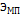 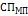 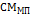 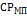 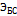 хх«Реализация молодежной политики на территории муниципального образования «Город Воткинск» на 2015-2020г.г.Заместитель главы Администрации города Воткинска по социальным вопросам Ж.А.АлександроваУправление культуры, спорта и молодежной политики1,4810,95810,6471,546